Καλούνται οι εκπαιδευτικοί που ανήκουν οργανικά σε σχολικές μονάδες αρμοδιότητας του Α΄ΠΥΣΔΕ Αθηνών ή βρίσκονται στη διάθεση του Α΄ΠΥΣΔΕ Αθηνών ή αποσπάστηκαν από άλλο ΠΥΣΔΕ στο Α΄ΠΥΣΔΕ Αθηνών και επιθυμούν να καλύψουν τις ανάγκες των παραπάνω σχολείων, να υποβάλουν αίτηση στην Α΄ Διεύθυνση Δ.Ε. Αθηνών (Χίου16-18 Αθήνα, Τμήμα Πρωτοκόλλου στο ισόγειο) ή στο FAX 2105221573 ή στο mail@dide-a-ath.att.sch.gr από τις 06 Σεπτεμβρίου 2019 έως τις  09 Σεπτεμβρίου 2019 και ώρα 12:00.Οι παραπάνω αιτήσεις θα είναι χειρόγραφες και θα συνοδεύονται από βιογραφικό σημείωμα, καθώς και τα απαραίτητα δικαιολογητικά.Σημείωση: Στα λειτουργικά κενά των Πειραματικών σχολείων θα προηγηθούν στις τοποθετήσεις (απόσπαση ή συμπλήρωση ωραρίου) οι εκπαιδευτικοί που υπηρετούν ήδη σε πειραματικά σχολεία οι οποίοι θα υποβάλουν μόνο τη χειρόγραφη αίτηση.                                                                             Η Διευθύντρια της Α΄ Διεύθυνσης Δ.Ε. Αθήνας                                                                                    Ιωάννα Ψίνα, M.Ed                                                                               Αγγλικής Φιλολογίας ΠΕ06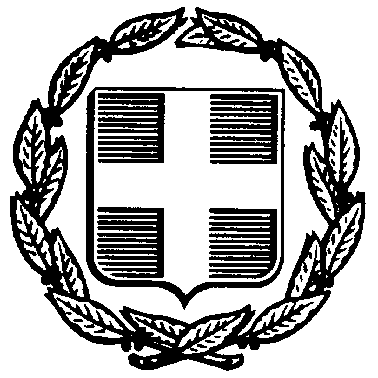          ΕΛΛΗΝΙΚΗ ΔΗΜΟΚΡΑΤΙΑ                ΥΠΟΥΡΓΕΙΟ ΠΑΙΔΕΙΑΣ                  ΚΑΙ ΘΡΗΣΚΕΥΜΑΤΩΝ----- 
ΠΕΡΙΦ/ΚΗ Δ/ΝΣΗ Π. & Δ. ΕΚΠ/ΣΗΣ  ΑΤΤΙΚΗΣ
Δ/ΝΣΗ Β΄/ΘΜΙΑΣ ΕΚΠ/ΣΗΣ Α' ΑΘΗΝΑΣΤαχ. Δ/νση: Χίου 16-18Τ.Κ. – Πόλη: 104 38 - ΑθήναΙστοσελίδα: http://dide-a-ath.att.sch.gre-mail: mail@dide-a-ath.att.sch.grΤηλ.: 210 5245054, 2105227531, 2105221879     Αθήνα, 06 -09-2019          ΕΠΕΙΓΟΝ         ΕΛΛΗΝΙΚΗ ΔΗΜΟΚΡΑΤΙΑ                ΥΠΟΥΡΓΕΙΟ ΠΑΙΔΕΙΑΣ                  ΚΑΙ ΘΡΗΣΚΕΥΜΑΤΩΝ----- 
ΠΕΡΙΦ/ΚΗ Δ/ΝΣΗ Π. & Δ. ΕΚΠ/ΣΗΣ  ΑΤΤΙΚΗΣ
Δ/ΝΣΗ Β΄/ΘΜΙΑΣ ΕΚΠ/ΣΗΣ Α' ΑΘΗΝΑΣΤαχ. Δ/νση: Χίου 16-18Τ.Κ. – Πόλη: 104 38 - ΑθήναΙστοσελίδα: http://dide-a-ath.att.sch.gre-mail: mail@dide-a-ath.att.sch.grΤηλ.: 210 5245054, 2105227531, 2105221879Θέμα: Ανακοίνωση για τα λειτουργικά κενά και υποβολή αιτήσεων για Πειραματικά, Ειδικά, Καλλιτεχνικά, Μουσικά σχολεία και τμήματα ένταξης.     Θέμα: Ανακοίνωση για τα λειτουργικά κενά και υποβολή αιτήσεων για Πειραματικά, Ειδικά, Καλλιτεχνικά, Μουσικά σχολεία και τμήματα ένταξης.     Θέμα: Ανακοίνωση για τα λειτουργικά κενά και υποβολή αιτήσεων για Πειραματικά, Ειδικά, Καλλιτεχνικά, Μουσικά σχολεία και τμήματα ένταξης.     